作 者 推 荐克里斯多佛·摩尔（Christopher Moore）作者简介：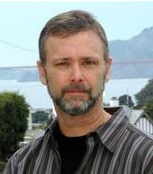 “如果世界上存在一种艺术，以冒犯尽可能多的人为目的，那么克里斯托夫·莫尔一定是此道的大师了。”克里斯多佛·摩尔（Christopher Moore），美国作家，生于生于俄亥俄，毕业于俄亥俄州立大学，长期定居于加利福尼亚州。著有《意外》（FLUKE）、《小羊羔》（LAMB）、《忧郁的小狼》（COYOTE）、吸血鬼系列、《老道的魔鬼》（PRACTICAL DEMONKEEPING）和《西昆修道院岛》（ISLAND OF THE SEQUINED LOVE NUN）【按：西昆为威尼斯共和国古金币名】。其最新小说《肮脏的工作》再次攀升北美英语图书排行榜。更多信息请浏览作者的官方网站： www.chrismoore.com最新作品：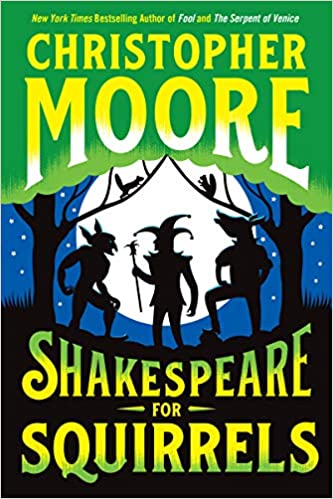 中文书名：《莎士比亚的松鼠》英文书名：SHAKESPEARE FOR SQUIRRELS作    者：Christopher Moore出 版 社：William Morrow代理公司：DeFiore/ANA/Lauren Li出版日期：2020年5月页    数：288页代理地区：中国大陆、台湾审读资料：电子稿类    型：文学版权已授：爱沙尼亚、匈牙利、俄罗斯。内容简介：《纽约时报》（New York Times）畅销书作家克里斯多佛·摩尔（Christopher Moore）创作的这部极具娱乐性的谋杀迷案中，莎士比亚遭遇了达希尔·哈米特（Dashiell Hammett）——它对巴德剧院上演最多的戏剧《仲夏夜之梦》（A Midsummer Night’s Dream）进行了令人捧腹的改编，这次它的主角变成了《弄臣》（Fool）和《威尼斯毒蛇》（The Serpent of Venice）的主人公普科特（Pocket），和他一起的是同伴朱吾（Drool）和宠物猴杰夫（Jeff）。最后一次出现在《威尼斯毒蛇》（The Serpent of Venice）中的普科特（Pocket）与海盗船员们分开，在阳光普照的希腊海滩洗漱，期望凭借自己的幽默令公爵折服，成为他信赖的弄臣。然而，岛上并不太平。公爵的大臣伊吉斯（Egeus）很愤怒，因为他的女儿赫米娅（Hermia）决心嫁给狄米特律斯（Demetrius），而不是他选中的拉山德（Lysander）。于是，公爵下令如果结婚前，赫米娅仍然拒绝嫁给拉山德，就将被处死……或者被关进修道院。普科特还是普科特，他义正言辞地指出，这道法令完全错误，公爵提出这样的建议，简直令人讨厌。公爵被他的无礼激怒，下令处死他。普科特在追兵的追赶下开始了冒险逃生。他很快闯入精灵之王奥伯伦（Oberon）的丛林之地，幸运的是，国王很英明。弄臣小精灵罗宾·古德费洛（Robin Goodfellow），也叫帕克，被人谋杀了。国王向他提出了一个不能拒绝的选择：普科特要找出杀害小精灵的真凶，事成之后，普科特可以做国王的弄臣，免除死刑。但是稍微熟悉这部戏的人都知道，几乎戏中所有人物都有杀害小精灵的动机。疑犯太多，时间太少，普科特必须开动脑筋，找出真凶，确保自己不掉脑袋，完美解决案件。《莎士比亚的松鼠》（Shakespeare for Squirrels）堪称黑色版的《仲夏夜之梦》（A Midsummer Night’s Dream），包含了爱情、魔法、疯狂、谋杀、诙谐幽默，情节精彩纷呈，请尽情享受克里斯托弗·摩尔独特的想象力所带来美好时光吧。媒体评价：“将莎士比亚的喜剧改编成冷酷的侦探故事需要一定的勇气和疯狂，如果说有谁能做到这一点的话，那肯定非讽刺作家摩尔莫属，他在搞笑方面的天赋显然无人能及……一个深受读者喜爱的角色的回归，不仅能够吸引推理爱好者，同时也吸引了奇幻爱好者们，当然还有巴德剧院的粉丝们。”----《书目杂志》（Booklist）星级书评“摩尔标志性的幽默在他笔下的一群又奇怪又可爱的角色身上得到了充分地展现。具有莎士比亚元素的作品不仅会吸引摩尔的书迷们，也会激发新读者们的阅读兴趣。”----《图书馆杂志》（Library Journal）星级书评“没有谁像克里斯多佛·摩尔（Christopher Moore）那样创作推理小说……同《仲夏夜之梦》（A Midsummer Night’s Dream）的开头一样有趣，摩尔呈现了一种当代的诡秘幽默，我相信能给莎士比亚迷们留下深刻印象。”----《书页杂志》（Bookpage）星级书评“《莎士比亚的松鼠》（Shakespeare for Squirrels）对莎士比亚的《仲夏夜之梦》（A Midsummer Night’s Dream）进行了令人捧腹的演绎——改编成了一个谋杀之谜……这是一次有趣、快节奏、疯狂的阅读体验。”----《赫芬顿邮报》（Huffington Post）“克里斯多佛·摩尔（Christopher Moore）为艰难时世撰写了一部精彩的消遣之作。即使莎士比亚也会欣赏这些笑话。”----《华尔街日报》（Wall Street Journal）“一个关于爱情、魔法和谋杀的黑色幽默故事。”----《今日美国》（USA Today）“狂热的模仿者摩尔……为那些希望《仲夏夜之梦》（A Midsummer Night’s Dream）更疯狂一点的莎士比亚书迷们带来了一份难得的礼物……这是一部充满活力的古怪又疯狂的21世纪混合剧，比《哈姆雷特》更直白，更刺激。”----《科克斯书评》（Kirkus Reviews）“它将取悦莎士比亚爱好者们。”----《出版者周刊》（Publishers Weekly）中文书名：《肮脏的工作》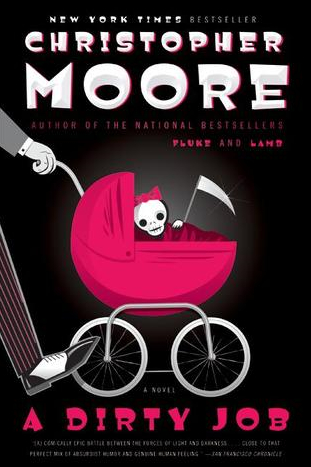 英文书名：A DIRTY JOB --- SELLING SECODHAND SOULS FOR FUN AND PROFIT作    者：Christopher Moore出 版 社：William Morrow代理公司：DeFiore/ANA/Lauren Li出版日期：2006年3月代理地区：中国大陆、台湾审读资料：电子稿类    型：文学本书中文繁体字版已授台湾。内容简介：Charlie Weiner是个英俊的家伙，有点神经质，有点忧郁。Charlie是幸运的。他娶了一个聪明而机灵（如果不能说是漂亮的话）的女子，妻子很爱他，忽略了他过分思虑的倾向。妻子简即将要生下他们的第一个孩子，是个女孩，取名为索菲娅。这个名字从一个小孩姓名网上得来，它能给小女孩带来多于常人的机遇。索菲娅在希腊语中代表着智慧，简称为索菲。是的，Charlie干得不错。有一个孩子要降临了，另外，它继承了他父亲在圣弗朗西斯科俄国山丘上的一个二手店，他可以经营这个店，过上舒服的日子。问题是，Charlie的偏执症发作了，还发泄到他怀孕的妻子和即将出生的小孩身上。Charlie被死亡困扰着，或者说被死亡的恐惧困扰着。他研究死亡，在录像上看死亡，投了死亡保险。事实上，他走向了避免死亡的极端，而忘记了活着。恐惧威力无穷。所以当他唯一的小孩出生的时候，Charlie Weiner死了。这是一部充满难以置信的想象力的、不可思议的文学作品，并成为William Morrow出版社的畅销书，首印30万册。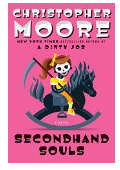 中文书名：《二手灵魂》英文书名：SECONDHAND SOUL (sequel to A DIRTY JOB)作    者：Christopher Moore出 版 社：William Morrow代理公司：The DeFiore/ANA/Lauren Li页    数：400页出版时间：2015年8月代理地区：中国大陆、台湾审读资料：电子稿类    型：文学2014年11月《肮脏的工作》（A Dirty Job）电影版权拍卖会场面火爆非凡。读者可以对克里斯多佛·摩尔的首部荧屏作品抱以深厚的期待。SECONDHAND SOULS出版立即登上《纽约时报》畅销书榜第七名。美国独立书商联盟（Indie Bound）榜单第七名。 官方已宣布作者与WilliamMorrow 出版社共签下四部出版合约！该系列将成为出版社的主推作品，摩尔的粉丝与新读者们定会对此深表欢迎！更多详细内容尽请期待！内容简介：在旧金山，死者的灵魂开始离奇失踪——你知道这可不是什么好事——《纽约时报》畅销书作者克里斯多佛·摩尔倾情打造《肮脏的工作》续作！海湾之城最近发生了一些非常奇怪的事情。人死了，灵魂却没有被收走。有人——或者说邮东西——在窃取亡者的灵魂。没人知道那些灵魂去了哪里，或是为什么消失，但这肯定与橙色大桥脱不了干系。死亡商人查理·亚瑟与其他人一样对此费解不已。他被困在一具十四英寸高的“肉靶子”里，等待他的尼姑女朋友奥德丽给他找一具合适的新躯体。为了深入这份憎恶的底层，一群痞子英雄联合起来：七英尺高的死亡商人明蒂·弗莱士；转职卖书的退休警察阿尔芬斯·里维拉；旧金山帝王与他的忠犬巴莫和拉扎勒斯；前哥特少女莉莉。现在他们只要能让小索菲亚别再唠叨一触即发的灵魂之战……中文书名：《威尼斯毒蛇》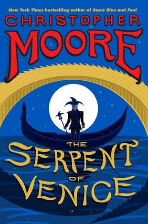 英文书名：THE SERPENT OF VENICE作    者：Christopher Moore出 版 社：William Morrow代理公司：The DeFiore/ANA/Lauren Li页    数：326页出版时间：2014年5月代理地区：中国大陆、台湾审读资料：电子稿类    型：文学版权已授：德国、意大利、俄罗斯。内容简介：《纽约时报》（New York Times）畅销书作者克里斯托夫·摩尔在这部讽刺风格的哥特式威尼斯题材作品中构架起威廉·莎士比亚与埃德加·爱伦·坡之间的桥梁。他将带来与狗拥抱的伯基特、自诩英雄的蠢材，还有他的老朋友德鲁尔与宠物猴杰夫。地点在威尼斯，时间在很久很久以前。三个杰出的威尼斯人静静等待着他们最愚蠢最令人作呕的客人——昔日英国与法国的全权公使，以及谋杀了科迪莉亚女王的鳏夫流氓蠢材伯基特。随着故事的展开，作者为我们献上一曲狡猾阴谋者的三重唱——商人安东尼奥、参议员蒙特利索，以及打算将伯基特骗入地牢的海军军官埃古。他们向伯基特许诺，走入地下之后，不仅可以纵情畅饮稀有的白葡萄雪莉酒，还可以与勃拉班修美丽的女儿波西亚春宵一晚。不过，他们的邀请——自然——是骗局。他们在酒里掺了毒，而那名女少则根本不在城内。这些人都曾不惜一切地摆脱自己过去的身份，对所有阻挠他们追逐权力与财富的人，他们都将置其于死地。（这样一个小个子男人，究竟为何会成为一个如此巨大的障碍？）。然而事实上，蠢材却并不愚蠢……暗藏在他袖口里的，可不是只有几个花招（与手势）。媒体评价：“看过摩尔的书，莎士比亚和爱伦·坡或许会在自己坟墓里打滚也说不定，当然是笑得打滚。克里斯托夫·摩尔堪称当代最聪明也最淘气的一位作家。”----卡尔·西亚森，《纽约时报》（New York Times）畅销书作者对《威尼斯毒蛇》（The Serpent of Venice）的评价“小说一部分取材于《威尼斯商人》（Merchant of Venice），一部分取材于《奥赛罗》，还有些许取材于埃德加·爱伦·坡。书中不仅有一只恶鬼（这类故事里总会有一只喋血恶鬼），还有摩尔独有的讽刺才智做作料，你将在这里品尝到一份让人开怀大小的饕餮盛宴……相信就连莎士比亚本人看了也会暗笑不止……强烈推荐！”----《图书馆周刊》（Library Journal）星标书评“如果你是摩尔标志性的历史式幽默的粉丝，那你在看这本书的时候脸上肯定会不自觉地挂上大大的笑容。”----《图书榜单》（Booklist）星标书评“莎士比亚式的半成品人物对话，孩子气的幽默，不停歇的戏谑，丰富的历史背景……蠢材的金子，满溢的垃圾笑话，全都被这位美国最具创意的幽默作家逐一呈现！”----《柯克斯书评》（Kirkus Review）星标书评 “诙谐改编大师带着他第十四部精彩绝伦的讽刺作品回归了！读者可以在《威尼斯毒蛇》（The Serpent of Venice）中一边尽享欢乐，一边领略其中离奇的，当然也是猥亵的幽默冒险。”----《货架意识》（Shelf Awareness）“一场令人愉悦的精彩怪奇大杂烩……结果？当然是一部充满想象力、令人备受启发的讽刺作品。”----《西雅图时报》（The Seattle Times）“该书堪称一部明快十足的小说……相信《巨蟒剧团.（Monty Python）的读者定会对书中数以百计的讽刺幽默倍感欣慰。”----《今日美国》（USA Today）“《威尼斯毒蛇》（THE SERPENT OF VENICE）是一部纯粹、不修边幅、充满悬念、极具独创性、令人尴尬、叫人开怀大笑的喜剧。作者以浮夸的、行云流水般的笔触将这些故事一一道出，令读者流连其中，不能自已……看完之后，让人自然感到一份大快朵颐的饱足感。”----Bookreporter网站中文书名：《神圣的蓝色》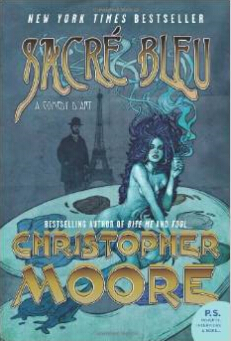 英文书名：SACRE BLEU作    者：Christopher Moore 出 版 社：HarperCollins代理公司：DeFiore/ANA/Lauren Li页    数：438页出版时间：2012年4月代理地区：中国大陆、台湾审读资料：电子稿类    型：文学版权已授：巴西、法国、德国、匈牙利、意大利、波兰、俄罗斯、塞尔维亚、西班牙。SACRE BLEU在法语中是一个表示惊叹或愤怒的短语，除了语气外没有具体的涵义。但在本书中具有一种柏拉图式的意义，代表艺术家追求的纯粹色彩。它象纯粹的几何原型一样，不存在于人世，但世间万物都是对神圣原型的不完善模仿。内容简介：1890年，文森特·凡·高遇害前一天，在他吃午饭的小酒店了遇见了吉普赛女郎。三个月来，凡·高一直在这里为酒店老板的十三岁女儿阿德琳·拉乌画肖像，不愿意与吉普赛女郎搭讪。为了打发她快走，只得按她的要求，摘下自己的帽子送她。第二天，文森特坐在尘土飞扬的路口，专心致志地画麦田里的乌鸦。他的前辈米勒相信想象力是画家的负担，只有眼见为实。但就在此时，一位染色匠满口奇怪的外国口音，出现在他身边，索取他的画，并要求他使用更多的蓝色----属于上帝和圣母的颜色。任性的艺术家坚持要用黄色，染色匠居然拔出手枪，向他开枪。蒙马特画家路西安·勒萨德在报上看到文森特·凡·高开枪自杀的消息，嗟叹不已。他在凡·高居住的小旅馆遇见了两人共同的朋友图卢兹-劳特里克，两人一起来到“老鼠区”的小吃店共进晚餐，同时大谈纯粹的颜色。路西安十岁起就对圣母纯净的蓝色情有独钟，这种追求把他带到大画家莫奈身边。图卢兹-劳特里克并不像勒萨德那样对纯艺术敏感，他更享受的是波西米亚式的生活情趣，特别是艺术家的女伴。他没有想到，超自然的化身----染色匠和路西安·勒萨德梦寐以求的色彩精灵----“蓝”已经来到蒙马特，点化一场即将酝酿成熟的印象主义革命。媒体评价：“克里斯多佛·摩尔的风格时而轻灵、时而欢闹。”----《纽约时报书评》（The New York Times Book Review）“敏捷而风趣。” ---《多伦多星报》（the Toronto Star）“克里斯多佛·摩尔堪称二十一世纪最佳讽刺作家。”----《落基山新闻》（the Rocky Mountain News）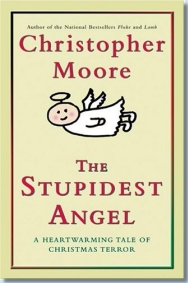 中文书名：《最蠢的天使》英文书名：THE STUPIDEST ANGEL作    者：Christopher Moore出 版 社：William Morrow代理公司：DeFiore/ANA/Lauren Li出版日期：2004年10月页    数：275页代理地区：中国大陆、台湾审读资料：电子稿类    型：文学版权已授：美国、德国、意大利、俄国、法国、土耳其﹑台湾。本书中文繁体字版已授台湾。销售状况：荣登十一月“Book　Sense”精装书排行榜榜首在《纽约时报》的畅销书排行榜上持续了12周《最蠢的天使》是William Morrow出版社主要的七位数交易中的第一本书国家广告和主要的市场竞争首印１００，０００册克里斯多佛·摩尔以前的小说《意外》被选为《今日书展俱乐部》的精选品２００５年“Book　Sense”书籍年度提名电影权已被售予Yak Yak Pictures和Stan Winston。内容简介：圣诞节悄悄来到松树湾，就像一个爬行着的圣诞物：拖着花环、丝带、和雪橇的响铃、流着蛋奶酒、冒着松树烟、如槲寄生下的感冒疮一样威胁着节日气氛。那是圣诞节前（好吧，差不多那个星期）的一个晚上，加利福尼亚松树湾的人们上上下下都忙于购买、包装、和打包，总体上是节日气氛。毕竟，这是一年中最幸福的时刻。并不是每个人都感受着这种快乐。小乔舒亚·巴克非常需要一个节日奇迹。不，他并不是弥留之际；不，他的狗也没有离家远行。但是乔舒亚确定他看到了圣诞老人拿着铁铲到死神那去了。现在，这个７０岁的老人唯一祈祷着：圣诞老人啊，请从死神那里回来吧！但是，等等！有一个天使在展翅等待着。（翅膀，明白么？）那只不过是天使Raziel来到人间寻求需要实现其愿望的小孩。不幸的是，我们的天使没有在花束中炫耀那最鲜艳的光环，在你说“Kris Kringle”之前，他已经完成了他的神圣使命，松树湾的居民只能处在圣诞的混乱之中，这种混乱在小镇最热闹、最恐怖的节日晚会上达到极致。只有克里斯多佛·摩尔能够设计馈赠一种经典的全新节日，叩响心弦，供应一切，从营养的糕饼到长统靴。查尔斯·狄更斯让位吧――现在是克里斯多佛·摩尔的时代了。中文书名：《意外，我知道为什么长翅膀的鲸会唱歌》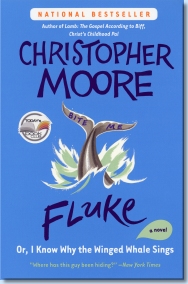 英文书名：FLUKE---OR, I KNOW WHY THE WINGED WHALE SINGS作    者：Christopher Moore出 版 社：William Morrow代理公司：DeFiore/ANA/Lauren Li出版日期：2003年6月页    数：321页代理地区：中国大陆、台湾审读资料：电子稿类    型：文学版权已授：英国、法国、芬兰、德国、土耳其销售状况：《纽约时报》畅销书排行榜7/8月“Book Sense”精装书排行榜第六位《意外》是《哈珀小说有声系列》的主打片，与精装版同时出版作者环游17个城市主要国家印刷广告，包括《纽约时报》和《洛杉矶时报》。内容简介：大家都知道座头鲸会唱歌…但是却少有人知道为什么。所以每年冬天，研究员Nathan Quinn都定期来往于夏威夷岛附近的暖水区，以寻求答案。最近Nathan开始怀疑自己是否在太阳下太久了，或者他失去了理智，因为当他给座头鲸拍快照时，他发誓看见了“咬我”这几个单词很潦草地写在鲸的尾巴上。媒体评论：“关于鲸的研究文化在这滑稽的第七本小说中令人愉快地被讽刺了……让摩尔成为摩尔，那么他将带给你一段好时光。”----《科克斯》Kirkus中文书名：《小羊羔：耶稣少年时代伙伴眼中的耶稣生活》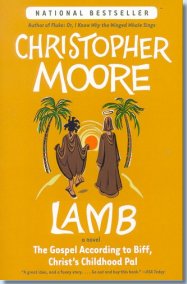 英文书名：LAMB----THE GOSPEL ACCORDING TO BIFF, CHRIST'S CHILDHOOD PAL作    者：Christopher Moore出 版 社：William Morrow代理公司：DeFiore/ANA/Lauren Li页    数：464页出版时间：2002年3月代理地区：中国大陆、台湾审读资料：电子稿类    型：文学版权已授：英国、法国、德国、保加利亚、俄罗斯、土耳其销售状况：位于《纽约时报》畅销书榜几个星期之久被列在三月和四月“Book Sense”７６个名单之中两度以六位数交易掉翻译版权！被《月份书籍俱乐部》和《优质精装书俱乐部》轮流选用国家印刷广告，包括《纽约时报书评》和《纽约人》杂志作者游历１６个城市一月接一月的商业和媒体邮件在“Book Sense”76个排行的第三位内容简介：人人都知道圣灵感孕说，也都知道耶稣被钉死在十字架上的故事。但是，圣经未记录下来的那许多年间，耶稣都在做什么呢？Biff在那，在他旁边。现在，2000后，他分享他们之间的好时光和坏时光、分享丑陋的和奇迹的时刻。在这欢闹而大胆的小说中，为人称颂的克里斯多佛·摩尔讲述了闻所未闻的最伟大的故事：耶稣少年时代伙伴眼中的耶稣生活。这是耶稣最好朋友Biff眼中天真而焦虑的少年，是非常有说服力的。Biff不像好意而热心的耶稣，他可能不会用最好的判断。媒体评论：“克里斯多佛·摩尔是位真正的古怪大王。按照你的观点，他的作品要么是诽谤性的原创，要么是原创性地诽谤。在任何情况下，《小羊羔》都非常滑稽，出奇的温柔，它正式宣告了克里斯多佛·摩尔不是在愚弄他人。我迫不及待地要看到他的下一部作品。”《嘻哈吸血鬼系列》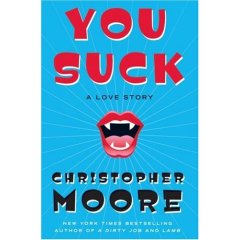 中文书名：《嘻哈吸血鬼之一：吸血情缘》英文书名：You Suck: A Love Story作    者：Christopher Moore出 版 社：William Morrow代理公司：DeFiore/ANA/Lauren Li页    数：328页出版时间：2007年代理地区：中国大陆、台湾审读资料：样书#美国书商协会Book Sense精装版小说第一名!#《洛杉矶时报》第一名《纽约时报》畅销书嘻哈时代，没谱的吸血鬼。大学生一觉醒来发现自己成为吸血鬼，枕边女友正是他不幸的起源。原来女友早他一步遇难，又不想受他歧视，索性在晚上也把他变成吸血鬼了事。可是，这个大男孩在一通埋怨之后，想到当吸血鬼就可以摆脱青春痘了，觉得还不错哦。当然，吸血鬼猎人还在城市里出没，他们要搬家。然后，要找食物。于是，用驾驶执照做典当，劫了流浪汉的肥猫，作为吸血鬼的第一道大餐……这两个无忧无虑，嘻嘻哈哈的吸血鬼能在大城市里混下去么？白天，他们肯乖乖睡棺材，潜伏在地下室么？晚上，他们肯在街头潜行，袭击猎物，吸食人血么？    且看Christopher Moore怎么演绎最与众不同的当代吸血鬼。中文书名：《嘻哈吸血鬼之二——咬我吧》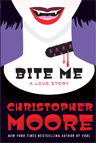 英文书名：BITE ME：A LOVE STORY作    者：Christopher Moore出 版 社：William Morrow代理公司：DeFiore/ANA/Lauren Li页    数：244页出版时间：2009年代理地区：中国大陆、台湾审读资料：电子文档 类   型：惊悚悬疑 美国独立书商精装版畅销榜第一名，小说的电影改编权已经拍卖到六位数！内容简介：    本书是《纽约时报》首席畅销书作家克里斯多佛·摩尔“嘻哈吸血鬼”系列三部曲之二，前作《你吸吧》（YOU SUCK:A LOVE STORY）。摩尔的小说，没有一本不上畅销书榜的，对于他而言，评判的标准是，在TOP1，首席的位置逗留多少时间。商业上的成功自不待言。“嘻哈吸血鬼系列”较之莫尔在吸血鬼系列的间歇中发表的挑逗心理学《肮脏的工作》（A DIRTY JOB）以及恶搞李尔王的《弄臣》（FOOL）和即将出版的《神圣的蓝色》（SCARE BLEU），在颠覆的道路上走的更远，书评家认为嘻哈吸血鬼系列必将是一部前无古人、后无来者的吸血鬼创作。旧金山，自然是美国大都市、由选民指定的市政当局治理的一座现代城市，可你知道么，它也是魔幻世界中“大湾区夜后紧急备份”阿比盖尔·冯·诺梅尔女爵大人的保护领地。她和宠物狗、卷毛猴再三地从各路妖魔的血盆大口中拯救了忘恩负义的市民，而这些市民还自认为自己正在以地道加州美国佬的精明强干挫败一切政客和移民的阴谋呢。混迹于精灵鬼怪中的诺梅尔女爵不是善良的基督徒，她的每一句发言都包括四分之一以上儿童不宜内容。刚进入第二页第一行，她就开始怒吼：“闭上你那恶臭的鸡巴嘴”，而她的搭档贾里德（这个名字就来自《古兰经》和《一千零一夜》的魔鬼花名册）却把这话当作一种恭维。为了充分表现其另类，读者还被告知，贾里德是路西弗（《圣经》中的“黎明之星，何竟从天陨落”）的同性恋情人，而这位在《失乐园》中几乎颠覆了天堂的大人物竟被本书贬为宠物老鼠。如果世界上存在一种艺术，以冒犯尽可能多的人为目的，那么克里斯托夫·莫尔一定是此道的大师了。  为了应对在此已沦为妖魔入侵者的穿靴子的猫武士切特（来自《贝洛童话》），女爵大人以尼克松式马基雅维利外交术与吸血鬼家族发展了很有价值的工作关系。万事俱备，形势大好，于是她发出了拜伦勋爵的战斗号召 “给我足够的野草和炸药，几个投石者就能废掉最复杂黑暗的古代凶灵。”  在入侵者的阵营里，伯爵夫人生死不渝的吸血鬼情人汤米最爱出没于无家可归的同性恋者之中，喃喃自语：“我很穷，但我的猫很大。”这只巨猫就是阿比大人的假想敌，旧金山的凶灵。恶搞的是，为了咬别人喉管方便，天天不忘刮脸。   圣诞前夜，在中餐馆咖啡室里，两伙人进行了坦率的会谈，这里非但是圣诞夜唯一不打烊的地方，而且贯彻了唯物主义的精神，既没有中国龙也没有中国鞭炮，足以让势不两立的各路妖魔同时感到满意。可是大人们又不免暗自思量，倘若当年马槽圣婴降世，东方三贤王带来的礼物是爆竹、龙和魔法猪肉，世道又将如何？由于在楼道上遭遇老吸血鬼，众宾客不得不四散奔逃。一场混战后，比平常更加面如死灰的伯爵夫人被塞进了汽车宾馆，宠物狗显然比一班妖魔更有办法，准备将汤米等吸血鬼重新变成人。正在这个关头，读者期待已久的切特猫从斜刺里杀出来……媒体评价: “让摩尔成为摩尔，那么他将带给你一段好时光。” ----《Kirkus评论》 “斯威夫特以来最大的讽刺作家。”----《丹佛落基山新闻》（Denver Rocky Mountain News）“克里斯多佛·摩尔填补了冯尼古特的位置，迅速成为另类文学的作家。”----《丹佛邮报》（Denver Post）“摩尔的叙事风格，是冯尼古特和道格拉斯·亚当斯的影子。”----《费城问讯报》（Philadelphia Inquirer）“摩尔是那种难得的作家，总能让你开怀大笑。”----《圣巴巴拉独立报》（Santa Barbara Independent）谢谢您的阅读！请将反馈信息发至：李文浩（Lauren Li）安德鲁·纳伯格联合国际有限公司北京代表处北京市海淀区中关村大街甲59号中国人民大学文化大厦1705室邮编：100872电话：010-82449901传真：010-82504200Email：Lauren@nurnberg.com.cn网址：http://www.nurnberg.com.cn
微博：http://weibo.com/nurnberg豆瓣小站：http://site.douban.com/110577/微信订阅号：ANABJ2002